教務處公告  高三補考時程如下，請要補考的同學特別注意、遵守下列事項： 考試時需穿著制服(或有自己名字之校服)、攜帶個人學生證(或身份證明文件)及考試文具(例如：2B鉛筆、橡皮擦、原子筆….等)，準時依下列時間到達[鐸聲樓四樓第二會議室]參加考試。(考試期間禁止交談或互借橡皮擦等文具，違者取消考試資格)所有考科試卷、答案卡均要自行填寫詳細姓名、科目、年級、班級、座號、學號等，若有疏漏、造成無法判讀、閱卷等狀況，後果請考生自負。5月25日(四)5月25日(四)5月25日(四)5月26日(五)5月26日(五)5月26日(五)節次時間科目節次時間科目10810職三國文10810職三英文1|職三國文1|職三英文10900職三國文10900職三英文20910普三國文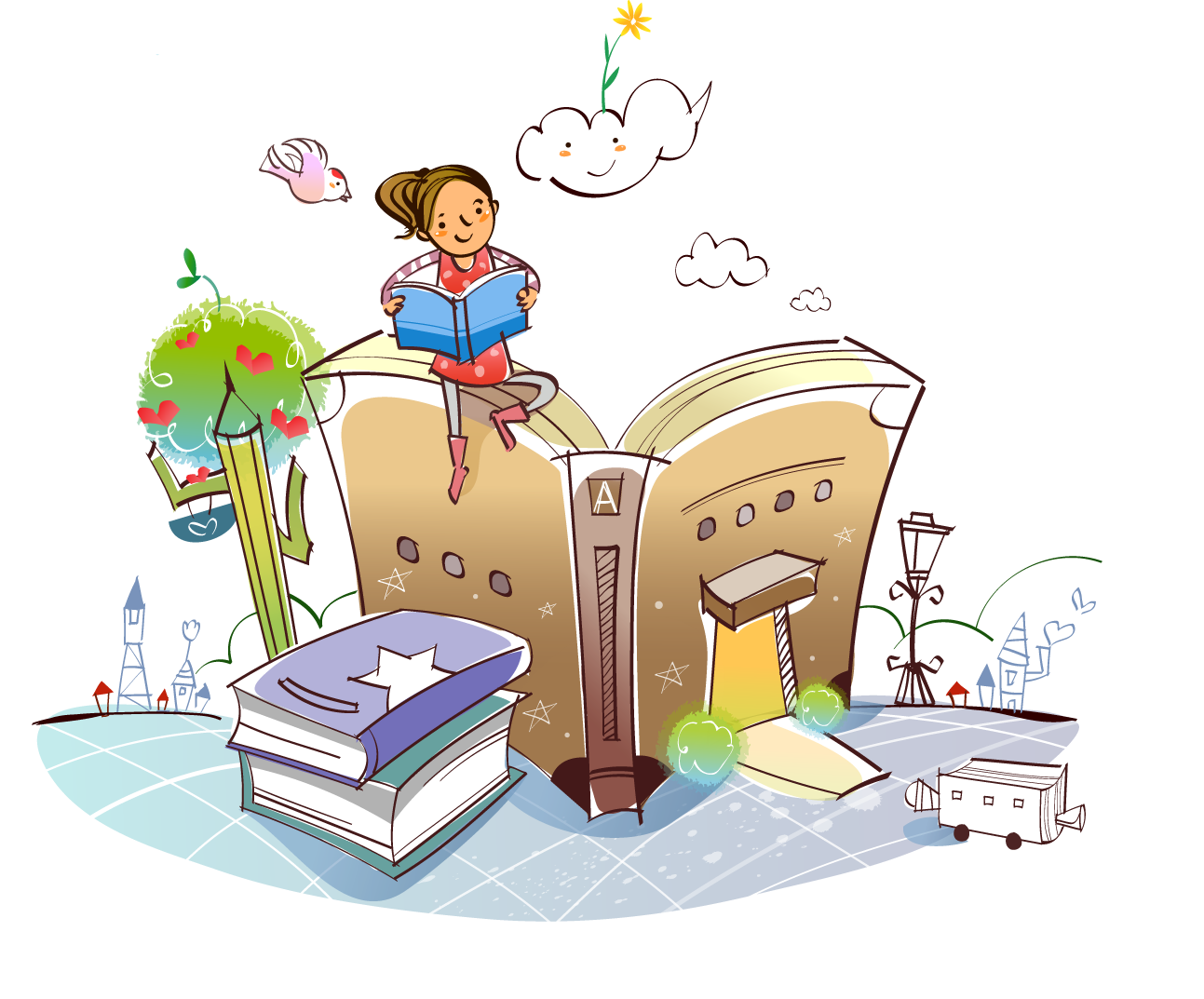 20910普三英文2|普三國文2|普三英文21000普三國文21000普三英文31010職三數學3|職三數學31100職三數學41110普三數學4|普三數學41200普三數學51300高三專業、文教
及非國英數科目
(2小時)51300高三專業、文教
及非國英數科目
(2小時)5∣高三專業、文教
及非國英數科目
(2小時)6∣高三專業、文教
及非國英數科目
(2小時)61500高三專業、文教
及非國英數科目
(2小時)61500高三專業、文教
及非國英數科目
(2小時)